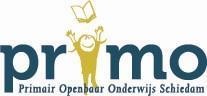 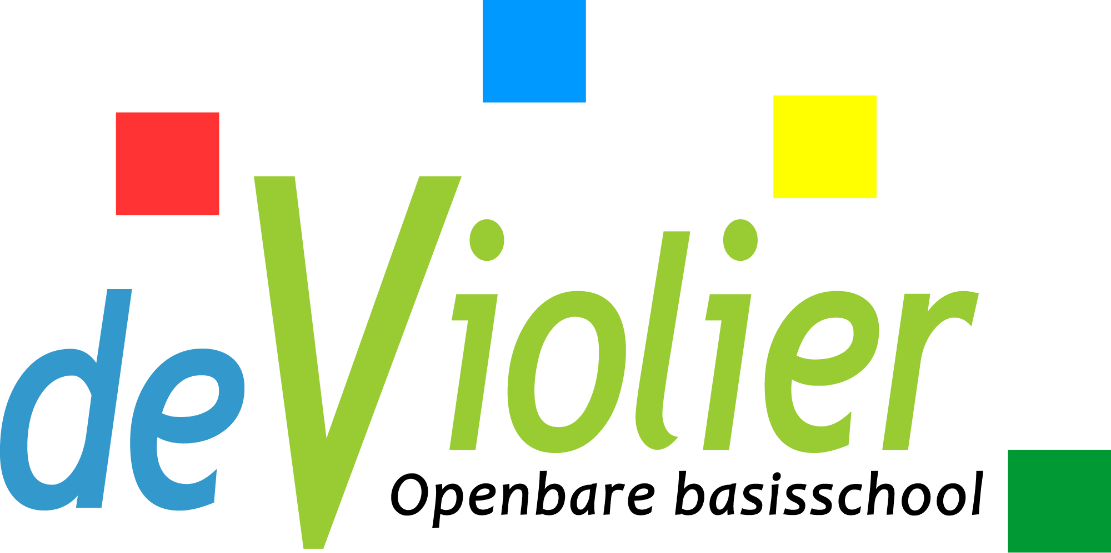 Jaarplan 2023SchoolgegevensInleidingVoor u ligt het jaarplan van obs De Violier. Dit plan vloeit voort uit het meerjarenplan 2020-2024. In dit jaarplan worden de doelen uitgewerkt ten behoeve van de schoolontwikkeling. De onderlegger van dit plan is het beleidsplan Primo 2022.De ontwikkelpunten van de school schooljaar 2021-2022 waren:Een professioneel klimaat ontwikkelen waarin het team zichzelf uitdaagt om kwalitatief goed onderwijs neer te zetten met behulp van leerteams.Een goede doorgaande lijn vastleggen met betrekking tot het technisch lezen en verdiepend lezen.Implementeren van de zaakvakmethode Blink.Hoge ambities stellen ten aanzien van de resultaten passend bij de schoolpopulatie.De samenwerking met bassischool de Vlinder wordt onderzocht en indien gewenst uitgebreid.Evaluatie ontwikkelpunten:Leerteams zijn samengesteld. Diverse punten zijn opgepakt en verder ontwikkeld zoals het lezen, close reading. De verdieping heeft nog niet altijd voldoende plaatsgevonden, mede door corona. Er is wel doorontwikkeld, dus niemand is stil blijven staan.Hier is een goed begin mee gemaakt. Het technisch lezen is bijna klaar, het verdiepend lezen zal volgend schooljaar verder worden uitgewerkt en gekeken worden naar een doorgaande lijn van groep 1 t/m groep 8.De zaakvakmethode is geïmplementeerd en laatst geëvalueerd. Voor komende jaren is goed afgesproken hoe te werken en voor komend jaar is een schoolbreed thema gekozen.Hier is een start mee gemaakt. Door het wegvallen van de leerkracht waardoor de IB-er voor de klas moest, is er voor gekozen dit komend schooljaar verder uit te werken. Gesprekken zijn gevoerd. De mogelijkheden en onmogelijkheden zijn besproken. In de komende jaren wordt dit verder uitgewerkt. Daarnaast draait een groepje kinderen van de Vlinder nu mee in onze interne Plusklas. Wijkgericht werken sluit hier prima bij aan.Ontwikkelpunten voor schooljaar 2022-2023Verdieping blijven zoeken binnen de leerteams. Het onderwijs kritisch blijven bekijken. Zowel ons taal- als rekenonderwijs zal onder de loep worden genomen. Naast de verdere ontwikkeling van de leerteams zal een groepje leerkrachten onderzoeken of het taal- en rekenonderwijs wat wordt gegeven nog steeds passend is bij de Violier.Op het gebied van technisch lezen zal aandacht worden besteed aan de leeslessen vanuit de methode. Wat werkt en wat werkt niet (vanuit ervaring en onderzoek). Hier zullen afspraken over worden gemaakt.Er wordt een doorlopende leerlijn Close reading uitgewerkt voor groep 1 t/m 8.Aangezien er steeds meer niet Nederlands sprekende kinderen op de Violier zijn en komen, laat het team zich scholen op het gebied van NT2.Hoge ambities stellen ten aanzien van de resultaten passend bij de schoolpopulatie.In gesprek blijven met de Vlinder ook aangaande de mogelijke verbinding tussen de gebouwen. Mariska BoerJuni 2022Visie, missie en doelenMissie van de Violier:Wij zijn ervan overtuigd dat ieder kind kan leren. Niet allemaal op dezelfde manier, niet allemaal op hetzelfde tempo, maar wij kunnen kinderen ondersteunen bij het zetten van de volgende stap in hun (persoonlijke) ontwikkeling.Visie van de Violier:De Violier is een openbare school waar iedereen welkom is. Wij vinden het belangrijk dat de kinderen met plezier naar school komen en zich veilig voelen, want als je goed in je vel zit, kom je echt tot leren. Op de Violier gaat iedereen respectvol met elkaar om. Dit verwachten wij ook van alle mensen die de school binnenkomen. Met alle betrokkenen van zowel binnen als buiten de school werken wij samen in het belang van het kind. Wij hebben oog voor de totale ontwikkeling van het kind en volgen deze nauwgezet. Het team van de Violier wil de kinderen een goede basis mee geven. Dit doen wij door veel aandacht te hebben voor lezen, rekenen en taal. Daarnaast stimuleren wij creativiteit, kennisontwikkeling en vaardigheden om nu en in de toekomst goed te kunnen functioneren. De onderwijsvernieuwingen worden nauwlettend in de gaten gehouden en het professionele team maakt hierin keuzes, passend bij de Violier. Kernwaarden van de Violier:Wij zijn met het team gekomen tot de volgende kernwaarden:BetrokkenGezelligVertrouwenHet team van de Violier hecht veel waarde aan vertrouwen. Niet alleen naar elkaar, maar ook naar kinderen en ouders. Dit is ook wat wij terugverwachten. Vertrouwen is de basis voor ontwikkeling en een goede samenwerking. Het team is dan ook écht betrokken bij de kinderen en elkaar. Daarnaast vindt het team gezelligheid erg belangrijk; niet alleen in de eigen klas, maar ook onderling. Een goede sfeer maakt dat de kinderen en het team graag naar school toe komen.Doelstellingen 20222.1 Onderwijs en kwaliteit2.2 Personeel en organisatie2.3 Financiën2.4 Huisvesting2.5 PR en communicatieGoedkeuring jaarplanDirecteur van de school									Datum:_________________________Mariska Boer											Plaats:_____________________________________________________________________________________________Namens bevoegd gezag									Datum:_________________________Peter Jonkers											Plaats:_____________________________________________________________________________________________Namens de MR										Datum:_________________________Miranda van Oers										Plaats:_____________________________________________________________________________________________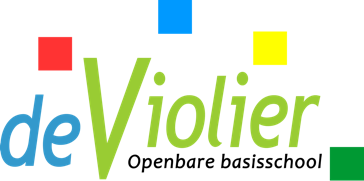 Brinnummer15HTDenominatieOpenbaarDirectieMariska BoerAdresStockholm 13124 SG SchiedamTelefoonnummer010-4714603Emailadresm.boer@primoschiedam.nlWebsitewww.violierschiedam.nlBevoegd gezagStichting Primo SchiedamAdres bevoegd gezagBurgemeester van Lierplein 773134 ZB VlaardingenTelefoonnummer010- 4260446Emailadresp.jonkers@primoschiedam.nlContactpersoonPeter JonkersSamenwerkingsverband3801 Schiedam- Vlaardingen- MaassluisDatumJanuari 2022